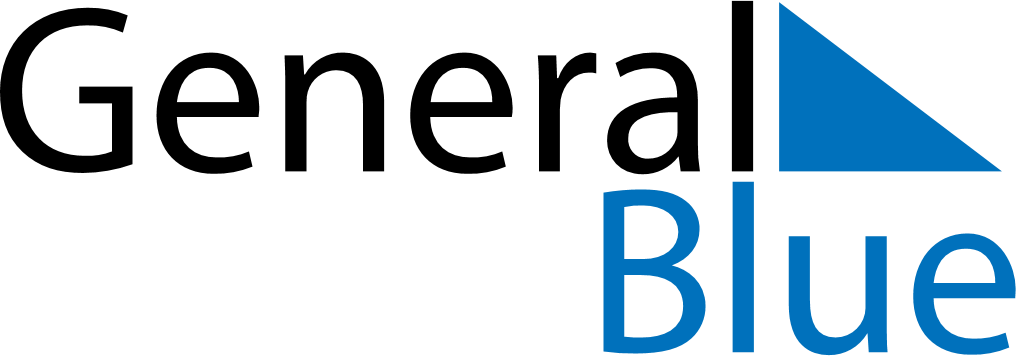 August 2024August 2024August 2024August 2024August 2024August 2024Roaring Spring, Pennsylvania, United StatesRoaring Spring, Pennsylvania, United StatesRoaring Spring, Pennsylvania, United StatesRoaring Spring, Pennsylvania, United StatesRoaring Spring, Pennsylvania, United StatesRoaring Spring, Pennsylvania, United StatesSunday Monday Tuesday Wednesday Thursday Friday Saturday 1 2 3 Sunrise: 6:11 AM Sunset: 8:28 PM Daylight: 14 hours and 17 minutes. Sunrise: 6:12 AM Sunset: 8:27 PM Daylight: 14 hours and 15 minutes. Sunrise: 6:13 AM Sunset: 8:26 PM Daylight: 14 hours and 13 minutes. 4 5 6 7 8 9 10 Sunrise: 6:14 AM Sunset: 8:25 PM Daylight: 14 hours and 11 minutes. Sunrise: 6:15 AM Sunset: 8:24 PM Daylight: 14 hours and 9 minutes. Sunrise: 6:16 AM Sunset: 8:22 PM Daylight: 14 hours and 6 minutes. Sunrise: 6:16 AM Sunset: 8:21 PM Daylight: 14 hours and 4 minutes. Sunrise: 6:17 AM Sunset: 8:20 PM Daylight: 14 hours and 2 minutes. Sunrise: 6:18 AM Sunset: 8:19 PM Daylight: 14 hours and 0 minutes. Sunrise: 6:19 AM Sunset: 8:18 PM Daylight: 13 hours and 58 minutes. 11 12 13 14 15 16 17 Sunrise: 6:20 AM Sunset: 8:16 PM Daylight: 13 hours and 55 minutes. Sunrise: 6:21 AM Sunset: 8:15 PM Daylight: 13 hours and 53 minutes. Sunrise: 6:22 AM Sunset: 8:14 PM Daylight: 13 hours and 51 minutes. Sunrise: 6:23 AM Sunset: 8:12 PM Daylight: 13 hours and 49 minutes. Sunrise: 6:24 AM Sunset: 8:11 PM Daylight: 13 hours and 46 minutes. Sunrise: 6:25 AM Sunset: 8:10 PM Daylight: 13 hours and 44 minutes. Sunrise: 6:26 AM Sunset: 8:08 PM Daylight: 13 hours and 42 minutes. 18 19 20 21 22 23 24 Sunrise: 6:27 AM Sunset: 8:07 PM Daylight: 13 hours and 39 minutes. Sunrise: 6:28 AM Sunset: 8:05 PM Daylight: 13 hours and 37 minutes. Sunrise: 6:29 AM Sunset: 8:04 PM Daylight: 13 hours and 34 minutes. Sunrise: 6:30 AM Sunset: 8:02 PM Daylight: 13 hours and 32 minutes. Sunrise: 6:31 AM Sunset: 8:01 PM Daylight: 13 hours and 29 minutes. Sunrise: 6:32 AM Sunset: 7:59 PM Daylight: 13 hours and 27 minutes. Sunrise: 6:33 AM Sunset: 7:58 PM Daylight: 13 hours and 25 minutes. 25 26 27 28 29 30 31 Sunrise: 6:34 AM Sunset: 7:56 PM Daylight: 13 hours and 22 minutes. Sunrise: 6:35 AM Sunset: 7:55 PM Daylight: 13 hours and 20 minutes. Sunrise: 6:36 AM Sunset: 7:53 PM Daylight: 13 hours and 17 minutes. Sunrise: 6:37 AM Sunset: 7:52 PM Daylight: 13 hours and 15 minutes. Sunrise: 6:38 AM Sunset: 7:50 PM Daylight: 13 hours and 12 minutes. Sunrise: 6:39 AM Sunset: 7:49 PM Daylight: 13 hours and 10 minutes. Sunrise: 6:40 AM Sunset: 7:47 PM Daylight: 13 hours and 7 minutes. 